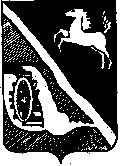 Дума Шегарского районаТомской областиРЕШЕНИЕс. Мельниково  __________  2019 г.                                                                           №   О внесении изменений в Положение о Контрольно-счетном органе муниципального  образования «Шегарский район», утвержденное решением Думы Шегарского района от 18.10.2011 № 79Руководствуюсь статьей 301 Устава муниципального образования Шегарский район»,ДУМА ШЕГАРСКОГО РАЙОНА РЕШИЛА:         1.  Внести изменения  в Положение о Контрольно-счетном органе муниципального  образования «Шегарский район», утвержденное решением Думы Шегарского района от 18.10.2011 № 79 (далее - «Положение»):  1.1.Пункт 6.1 изложить в следующей редакции:    «6.1. На должность председателя Контрольно-счётного органа назначаются граждане Российской Федерации, имеющие высшее образование, опыт работы не менее двух лет в области государственного, муниципального управления, государственного, муниципального контроля (аудита), экономики, финансов, юриспруденции.            2. Настоящее решение опубликовать в районной газете «Шегарский вестник» и разместить в сети Интернет на официальном сайте Шегарского района.           3. Настоящее решение вступает в силу с момента его официального опубликования.          4.  Контроль за исполнением настоящего решения возложить на бюджетно – контрольный комитет Думы Шегарского района.Председатель Думы Шегарского района                                Л.И. НистерюкГлава Шегарского района                                                        В.Ф. Маргерт